T.C.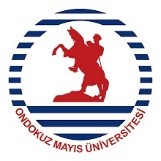 ONDOKUZ MAYIS ÜNİVERSİTESİSPORCU SAĞLIK DURUMU BEYAN FORMUYukarıda yazılı bilgilerin doğruluğunu onaylıyorum. İlgili branşta spor yapabilmem içinherhangi bir sağlık problemimin bulunmadığını beyan ediyor, lisans çıkartılmasını kabul ediyorum.Gereğini bilgilerinize arz ederim..../.../20…Ad-Soyadı İmzaPP4.7.FR.0199, R0, Nisan 2021	Sayfa 1 / 1ADI-SOYADI:T.C. KİMLİK NO:DOĞUM YERİ VE TARİHİ:BRANŞ:BİRİMİ: